Now Hiring Lifeguards! Let’s make summer happen! 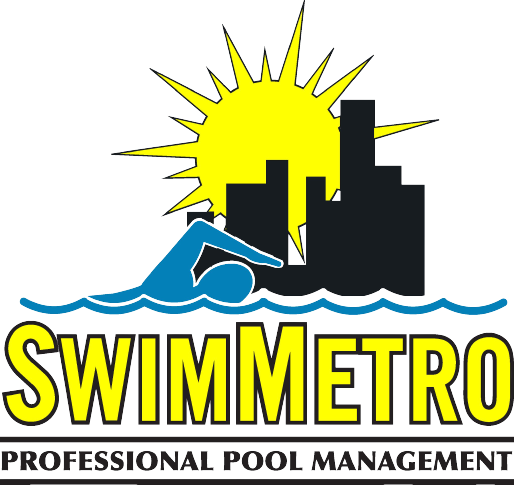 SwimMetro is excited to be partnering with Woodland Pond this upcoming summer! SwimMetro employees enjoy:Team oriented work environmentFlexible Hours Quick CommutesOpportunities for Advancement and Development Local Administrative and Supervisory Support Valuable Work and Resume Experience Check out swimmetro.com to apply or sign up for lifeguard classes!Follow us on Instagram- @SwimMetro, and Facebook - SwimMetro Lifeguards.  If you have any questions or issues regarding the hiring process, please contact Rachel at Rachel.Peters@swimmetro.com.  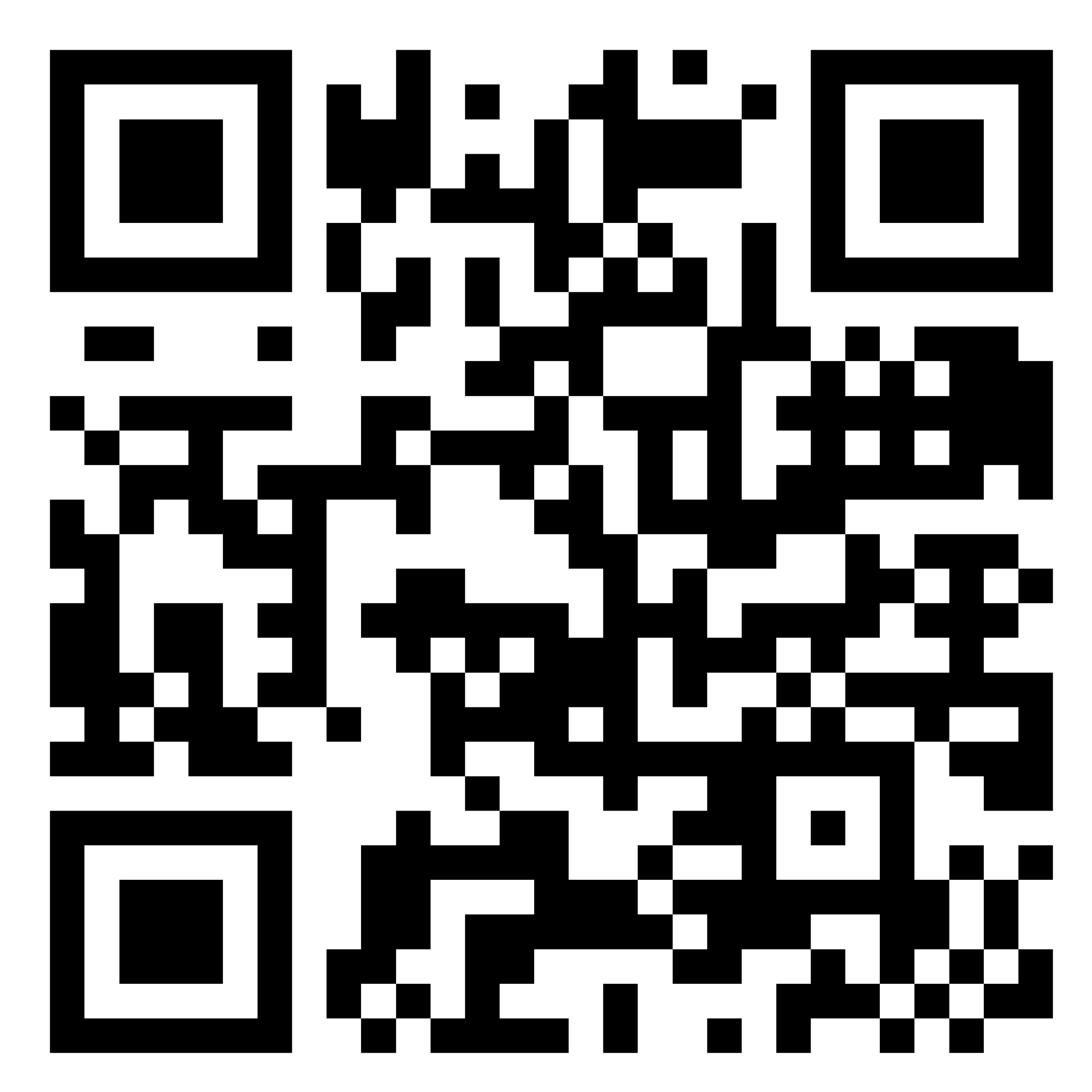 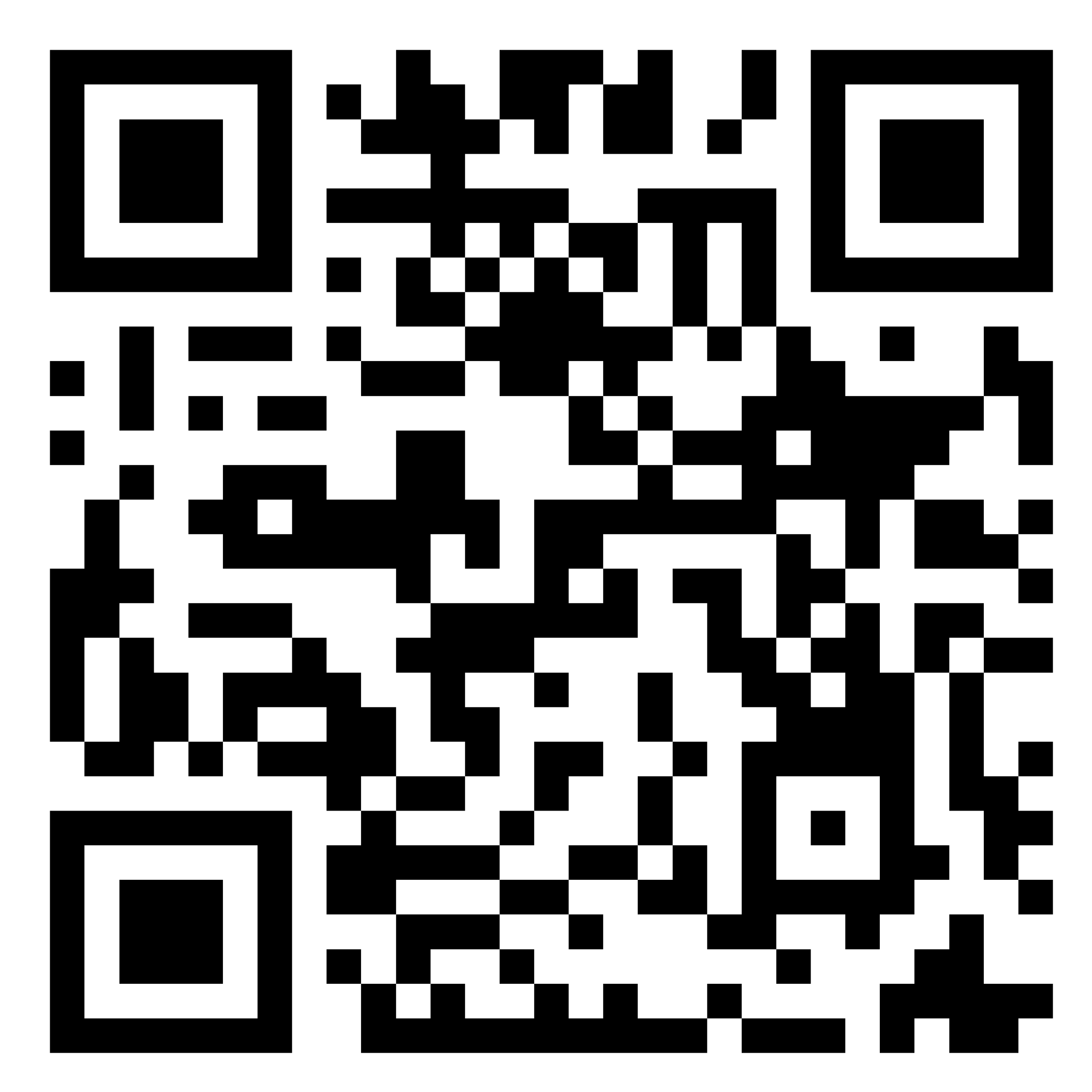        Scan to apply!                                                                               Scan to sign up                                                                                                             For lifeguard class!                                                                                                        